What is Each Person’s Unique Role in עבודת ה'?הקדמהגמ' סנהדרין לח.תנו רבנן: להגיד גדולתו של מלך מלכי המלכים הקדוש ברוך הוא; שאדם טובע כמה מטבעות בחותם אחד - וכולן דומין זה לזה, אבל הקדוש ברוך הוא טובע כל אדם בחותמו של אדם הראשון - ואין אחד מהן דומה לחבירו, שנאמר דתתהפך כחמר חותם ויתיצבו כמו לבוש. ומפני מה אין פרצופיהן דומין זה לזה, שלא יראה אדם דירה נאה ואשה נאה ויאמר שלי היא, שנאמר הוימנע מרשעים אורם וזרוע רמה תשבר. תניא היה רבי מאיר אומר: בשלשה דברים אדם משתנה מחבירו: בקול, במראה, ובדעת. בקול ובמראה - משום ערוה, ובדעת - מפני הגזלנין והחמסניןגמ' ברכות נח., [ע' שו"ע או"ח רכד:ה ומ"ב שם]תנו רבנן: הרואה אוכלוסי ישראל אומר: ברוך חכם הרזים. שאין דעתם דומה זה לזה, ואין פרצופיהן דומים זה לזהרש"י שםאוכלוסי - חיל גדול של ששים רבוא. חכם הרזים - היודע מה שבלב כל אלושפת אמת פר' פנחס תרנ"זבמדרש אלקי הרוחות לכל בשר ברוך חכם הרזים כו'. פיי שאלקותו ית' חל על כל ברי' באופן אחר כמ"ש אל שדי שיש די באלקותו לכל בריה פי' במדה מיוחדת ומצומצמת כפי כח הכנת כלי המקבל. וכן כל המתנות שנתן הקב"ה לנו הם בכלל ובפרט. כדאיתא נשמה יתירה יורדת בש"ק לכלל ישראל. ומ"מ בפרט יש לכל א' חלק כפי השייך לו. וכמו כן א"י שניתן לכלל ישראל. ובפרט לאלה תחלק שהי' חלק מיוחד לכל איש...עבודת ישראל ריש מס' אבות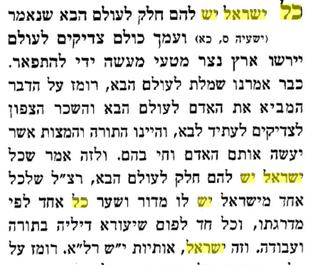 צו וזרוז אות י'מוכרח האיש להבדל במדת איכיותו לעצמו, לא לבר שחקות בני האדם הליכותיהם מנהגיהם ושיטותיהם לא יאסרוהו מבלי להביט מחוצה להם, ורק דעת לעצמו יהא לו. כי בלא זה לא יהודי אף לא איש הוא. אך שגם עצמית אישיות ודיוקן מיוחד לעצמו יגלה מקרבו. בתורה ועבודה לא מדת כמותו לבד תראה, ששכל במדה רבה לה, רק גם מדת איכיותו יגלה. דרך זה לו בתורה וזה בעבודה. וחידוש הזה בתורה כשיראה, או סדר בעבודה זה כשימצא יכירו הכל ששל לומד זה ועובד זח המה, כיון שצורה ודיוקן מיוחד להם. דרך הרמב"ם ז"ל למשל, ניכר בתורה וחכמה לעצמו, ודרך הרמב"ן ז"ל לעצמו. וכ"כ למה, מפני שאת עצמו ודיוקן שלו המיוחד לאישיותו המבדלתו מן זולתו, כ"א ע"י התורה והחכמה גילהולא ארזי לבנון כאלו לבד, רק גם כלנו אנחנו אזובי קיר, את צורתו ודיוקנו המיוחד לו, על כ"א לגלות. וכפי האישיות ועצמיות המיוחדת לו אשר יגלה, בה בחירתו החפשית לעצמו תהי'...משנה מכות ג:טז, פהמ"ש לרמב"ם שם, ס' החרדים פרק סא ודף מקורות בזהעבודה פרטיתעלי שור ח"א עמ' קלג-קלדמצינו שתי דרכים בעבודה הפרטית. יש שהתמסרו כל ימיהם, מלבד הזהירות בכל התורה כלה, לדקדוק עצום ונפלא במצוה א', ויש, שקבעו סולם מיוחד לעלייתם...בדורות האחרונים ידוע הח"ח זללה"ה בזהירות המופלגת מלשון הרע. יש ובחרו לעבודתם הפרטית להיום חיים באמונה, ויש שבחרו להיות אנשי אמת...הדרך השניה בעבודה הפרטית היא הצבת סולם-עליה...עשרת פרקים של ס' חובת הלבבות מהווים סולם עבוד...סולמו של הרמב"ן ז"ל מוביל מהדיבור בנחת והזהירות מכעס לענוה...רבינו יונה ז"ל כותב...ונראה שזהו סולמו, שמהיראה מגיעים לאהבה, וממנה להבושה מלפני ה'. ומה נפלא להתבונן לעומת זאת בדברי ר' יהודה הלוי...כנראה גילה לנו בזה סולם עבודתו, והנה הציבו שני גדולי עולם אלה כל א' סולמו כפי שורש נשמתו ועבודה, וזה הגיע לבושה, וזה – לשמחה לפני ה'...נפלא לראות ולהתבונן, כיצד האדם בעבודתו הפרטית מוצא את מקומו בעולם התורה, כפי תוכנותיו ומהותו. ילקוט שמעוני מלכים א רמז רכא(כא) כרם היה לנבות היזרעאלי. כתיב כבד את ה' מהונך, ממה שחננך, שאם היה קולך נאה עבור לפני התיבה, חייא בן אחותו של ר' אלעזר הקפר היה קולו נאה, והיה אומר לו חייא בני עמוד וכבד את ה' ממה שחננך. נבות היה קולו נאה, והיה עולה לירושלים, והיו כל ישראל מתכנסין לשמוע את קולו, פעם אחת לא עלה, והעידו עליו בני בליעל ואבד מן העולם, מי גרם לו על ידי שלא עלה לירושלים בראייה לכבד את הקב"ה ממה שחננו, למה שכבר אמרה תורה ולא יחמוד איש את ארצך, אימתי בעלותךדעת חכמה ומוסר ח"א מאמר קג (הובא בעלי שור ח"א עמ' מה)ענין הברכות שברך יעקב את השבטים יש להבין, שברכת כל א' וא' היתה כפי הראוי לו כפי טבעו ומדותיו...אלא משום דיעקב לא היה יכול לשנות בסדר הברכות כלל, ולא היה יכול לברך לכל א' וא' אלא לפי כחותיו וטבעיו...ויוצא לנו למוד נפלא, דלפי זה נמצא שכל מעלתיו של כל א' מהשבטים היה אצלו טבעים...וא"כ לכאורה מה כל הרעש הזה שעי"ז זכה למלכות וכו', והלא לא היה זה אצלו אלא דבר טבעי?ולמדנו מזה דבר נפלא, שרק ע"י שמירת מעלתיו הקנויות אצלו בטבע בלבד זוכה האדם לכל שלמותיו וזכותו, משום שבאמת כל יסוד עבודת האדם אינו אלא במעלות הטובות אשר הנם אצלו בטבע...כל אדם ואדם יש לו מעלה מיוחדת שהנה אצלו בטבע בתכלית הטוב...הג"ר משה וולפסן בשם החידושי הרי"םגישת רבי צדוק הכהן מלובליןפרי צדיק פר' שקליםועל ידי השקלים שהוא עשרה גרה זוכין ישראל שיוחזר להם הכתרים דמתן תורה והיינו כל העשר נהורין עד כתר עליון וכמו שמובא בזוהר חדש. וכתר מורה כתר מלכות וכיון שבמתן תורה קשרו הכתרים לכל אחד מישראל על מי מולך ומושל אבל באמת כל אחד מישראל הוא מדוגל בדבר אחד על כל ישראל ובדבר זה הוא בחינת מלך על כל ישראל (כמו שנתבאר מאמר א') וזה שזיווג ה' יתברך במעשה המשכן הגדול שבשבטים שהוא יהודה שיצא ממנו משיח והירוד שבשבטים משבט דן לפי שהקטן והגדול שוין לפני המקוםצדקת הצדיק אות מטכל אחד ידע שבמה שיצרו תוקפו ביותר הוא כלי מוכן לאותם דברים ביותר להיות נקיים וזכים אצלו. ובדברים שהירבה לפשוע בהם ידע שהוא כלי מוכן להיות דייקא באותו דבר נקי ובר לבב ולכן אמרו (ויקרא רבה כ"א ה') שבאבר שבו חטא בו יעשה מצוות ואין זה רק תיקון לעבירה הקודמת מדה כנגד מדה, אבל הוא גם תיקון נפשו בפרט כי כל אחד נברא לתיקון איזה דבר פרטי אשר בו נתיחדה נפשו בפרט ואין לה חבר [כמו שלא נמצא פרצופים שוים ופרצוף פנים רומז על צלם אלהים דנפש] כנודע מאמר הקדמונים על מאמר חז"ל (שבת קי"ח ב) אבוך במאי זהיר טפי: ועל כזה אמרו (גיטין מ"ג א) אין אדם עומד על דברי תורה אלא אם כן נכשל, שעל ידי המכשלה הוא מבין שלכך נוצר לתקן אותו דבר. הלא תראה אחז חתם התורה כמו שאמרו בחלק (סנהדרין ק"ג ב) ובמדרש (בראשית רבה מ"ב ג') שמנע תינוקות של בית רבן אמר אם אין גדיים וכו' לפי שהוא היה כלי מוכן להוליד חזקיה שהיה מרביץ תורה ביותר כדאיתא סוף פרק קמא דבבא קמא (י"ז א) ופרק ב' דסנהדרין (כ' א) ועד שלא נמצא עם הארץ בימיו כדאיתא בחלק (שם צ"ד ב) עיין שם ממש ההיפוךעלי שור ח"א עמ' לאוגם בהתקיף היצר קשות – אין להתיאש ולהתעצבן. יתכן, כי דוקא מתו התפקותיו של היצר הננו לומדים, במה עלינו לעבוד, ובמה אנו נועדים לשלמות. גם השכל הפשוט יכול להבין, כי היצר מתקיף דוקא בנקודה אשר בה אנו רואיים לשלמות. והנה מגלה לנו אחד הגדולים בחכמת הנסתר, ר' צדוק הכהן ז"ל: "...". מזה אנו לומדים כלל גדול, כיצד להתיחס על עצמינו, בהתקיף אותנו היצר, אנו מתביישים בפני עצמנו...והנה דוקא תגובה זו בלתי נכונה היא. התעוררות היצר מראה לנו, כי התעלמנו מהשכבות העמוקות של נפשנו אשר גם הן צריכות להשתתף בעבודתינו. ואותה צורה אשר בה הופיע היצר – סמל היא לענין רוחני הצריך תקנה...קומץ המנחה ב:עב (ע' אוצר המחשבה של ר' צדוק הכהן מלובלין שמביא מקורות אלו)עב) והנה סולם מוצב ארצה (שם כ"ח, י"ב). הוא שליבות המדריגות בעבודת השם יתברך מתהום ארעא עד רום רקיעא ומלאכי שלוחי אלהים הם הצדיקים כמו שנאמר (מלאכי ב', ז') כי מלאך ה' צבאות הוא. עולים ויורדים כידוע שאי אפשר לעליה יותר גדולה בלי ירידה ומקודם עולים עד איזה מדריגה ואז הירידה ואחר כך והנה ה' נצב עליו גם בירידה ה' נצב שגם זה להכרת השם יתברך וה' נצב מדריגה יותר גדולה על ידי הירידה כידוע וזה שאמרו ז"ל (בראשית רבה ס"ח, י"ב) סולם זה סיני ששם הוא מקום עליית המדריגות מן הפחות שבישראל עד מדריגות משה רבינו ע"ה שאין למעלה ממנו שהוא על ההר: ותכלית המדריגות ה' נצב עליו בהיותו בשפלות ובירידה גם כן ה' לנגדו וזהו תכלית סיני כמו שאמרו ז"ל (סוטה ה' א) שנמוך מההרים ואמרו (שם) אני את דכא, ואז מתקפל כל ארץ ישראל תחתיו ארץ ישראל הוא מקום ההשגה וכאשר הוא דכא כל כך ושפל בעיניו שאינו כלום אז השם יתברך אומר שהוא הכל שכך המשפט שלכך אני את דכא שהכל שלו כביכול כאילו גם השם יתברך שלו כידוע המשל מה' צילך כאשר האדם בשפלות כן כביכול משפיל עצמו ויכול להשיגו וכל מקום ההשגה הוא מכופל תחתיו הכל שלו על ידי שה' נצב עליו על בסמוך:...והשיבותיך וגו' הוא תשובה. כי לא אעזבך הוא ההבטחה כי לא ידח שהוא על ידי התשובה ומדריגת דוד המלך ע"ה שהקים עולה של תשובה והוא משיח המקבץ ומשלים הבטחת כי לא אעזבך על ידי תשובה כמו שאמרו בפרק חלק (סנהדרין צ"ז ב) ולכך בקשתני השיבני וכו' כהבטחתו והשיבותיך וכמו שאמרו ז"ל שם מעמיד מלך וכו' ומכריחם לתשובה. ושלוש הבטחות ראשונות הם נגד אברהם ויצחק ויעקב כמו שנתבאר לעיל כמה פעמים כי אברהם יצחק ויעקב ודוד הם שלימות כל המדריגות: